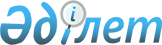 2020-2022 жылдарға арналған Кеңқияқ ауылдық округ бюджетін бекіту туралы
					
			Мерзімі біткен
			
			
		
					Ақтөбе облысы Темір аудандық мәслихатының 2020 жылғы 6 қаңтардағы № 430 шешімі. Ақтөбе облысының Әділет департаментінде 2020 жылғы 17 қаңтарда № 6739 болып тіркелді. Мерзімі өткендіктен қолданыс тоқтатылды
      Ескерту. 01.01.2020 бастап қолданысқа енгізіледі - осы шешімнің 8 тармағымен.
      Қазақстан Республикасының 2008 жылғы 4 желтоқсандағы Бюджет кодексінің 9–1 бабына және Қазақстан Республикасының 2001 жылғы 23 қаңтардағы "Қазақстан Республикасындағы жергілікті мемлекеттік басқару және өзін-өзі басқару туралы" Заңының 6 бабына сәйкес, Темір аудандық мәслихаты ШЕШІМ ҚАБЫЛДАДЫ:
      1. 2020-2022 жылдарға арналған Кеңқияқ ауылдық округ бюджеті тиісінше 1, 2 және 3-қосымшаларға сәйкес, оның ішінде 2020 жылға мынадай көлемдерде бекітілсін:
      1) кірістер 222 193 мың теңге;
      салықтық түсімдер 22 315 мың теңге;
      салықтық емес түсімдер 310 мың теңге;
      трансферттер түсімдері 199 568 мың теңге;
      2) шығындар 223 527,5 мың теңге;
      3) таза бюджеттік кредиттеу 0 теңге;
      бюджеттік кредиттер 0 теңге;
      бюджеттік кредиттерді өтеу 0 теңге;
      4) қаржы активтерімен жасалатын операциялар бойынша сальдо 0 теңге;
      5) бюджет тапшылығы (профицит) -1 334,5 мың теңге;
      6) бюджет тапшылығын қаржыландыру (профицитін пайдалану) 1 334,5 мың теңге.
      Ескерту. 1 тармаққа өзгерістер енгізілді – Ақтөбе облысы Темір аудандық мәслихатының 01.04.2020 № 464 (01.01.2020 бастап қолданысқа енгізіледі); 15.09.2020 № 518 (01.01.2020 бастап қолданысқа енгізіледі); 20.11.2020 № 539 (01.01.2020 бастап қолданысқа енгізіледі) шешімдерімен.


      2. Кеңқияқ ауылдық округ бюджетінің кірісіне мыналар есептелетін болып ескерілсін:
      салықтық түсімдер:
      табыс салығы, оның ішінде:
      жеке табыс салығы;
      меншікке салынатын салықтар, оның ішінде:
      мүлікке салынатын салықтар;
      жер салығы;
      көлік құралдарына салынатын салық;
      тауарларға, жұмыстарға және қызметтерге салынатын iшкi салықтар, оның ішінде:
      кәсiпкерлiк және кәсiби қызметтi жүргiзгенi үшiн алынатын алымдар;
      салықтық емес түсімдер:
      мемлекеттік меншіктен түсетін кірістер, оның ішінде:
      мемлекет меншігіндегі мүлікті жалға беруден түсетін кірістер;
      басқа да салықтық емес түсімдер.
      3. 2020 жылғы 1 қаңтардан бастап:
      1) жалақының ең төменгі мөлшері 42 500 теңге;
      2) жәрдемақыларды және өзге де әлеуметтiк төлемдердi есептеу, сондай-ақ Қазақстан Республикасының заңнамасына сәйкес, айыппұл санкцияларын, салықтарды және басқа да төлемдердi қолдану үшiн айлық есептiк көрсеткiш 2 651 теңге;
      3) базалық әлеуметтік төлемдердің мөлшерін есептеу үшін ең төмен күнкөріс деңгейінің шамасы 31 183 теңге;
      2020 жылғы 1 сәуірден бастап:
      1) жәрдемақыларды және өзге де әлеуметтiк төлемдердi есептеу, сондай-ақ Қазақстан Республикасының заңнамасына сәйкес айыппұл санкцияларын, салықтарды және басқа да төлемдердi қолдану үшiн айлық есептiк көрсеткiш 2 778 теңге;
      2) базалық әлеуметтiк төлемдердiң мөлшерлерiн есептеу үшiн ең төмен күнкөрiс деңгейiнiң шамасы 32 668 теңге белгіленгені ескерілсін және басшылыққа алынсын.
      Ескерту. 3 тармақ жаңа редакцияда – Ақтөбе облысы Темір аудандық мәслихатының 15.09.2020 № 518 шешімімен (01.01.2020 бастап қолданысқа енгізіледі).


      4. Темір аудандық мәслихатының 2019 жылғы 25 желтоқсандағы № 409 "2020-2022 жылдарға арналған Темір аудандық бюджетін бекіту туралы" шешіміне сәйкес аудандық бюджеттен Кеңқияқ ауылдық округ бюджетіне берілген субвенция көлемі 2020 жылға 78 804 мың теңге сомасында көзделген.
      5. 2020 жылға арналған Кеңқияқ ауылдық округ бюджетте республикалық бюджеттен ағымдағы нысаналы трансферттердің түсімдері ескерілсін:
      мемлекеттік мектепке дейінгі білім беру ұйымдары педагогтерінің еңбегіне ақы төлеуді ұлғайтуға 18 569 мың теңге;
      мемлекеттік мектепке дейінгі білім беру ұйымдарының педагогтеріне біліктілік санаты үшін қосымша ақы төлеуге 2 700 мың теңге.
      Ағымдағы нысаналы трансферттердің аталған сомаларын бөлу Кеңқияқ ауылдық округ әкімінің шешімі негізінде айқындалады.
      6. 2020 жылға арналған Кеңқияқ ауылдық округ бюджетте облыстық бюджеттен ағымдағы нысаналы трансферттердің түсімдері ескерілсін:
      мектепке дейінгі білім беру ұйымдарында видеобақылау камераларын орнатуға 1 200 мың теңге;
      атаулы әлеуметтік көмек алатын мектепке дейінгі білім беру ұйымдарында тамақтану ақысын төмендетуге 191 мың теңге;
      мектепке дейінгі білім беру ұйымдарында мемлекеттік білім беру тапсырысын іске асыруға (экологиялық) 10 600 мың теңге;
      мектепке дейінгі білім беру ұйымдарының педагог қызметкерлерінің жыл сайынғы ақылы еңбек демалысының ұзақтығы 42 күнтізбелік күнінен 56 күнге дейін ұлғайтуға 1 104 мың теңге;
      мектепке дейінгі білім беру ұйымдарында мемлекеттік білім беру тапсырысын іске асыруға 86 400 мың теңге;
      Ағымдағы нысаналы трансферттердің аталған сомаларын бөлу Кеңқияқ ауылдық округ әкімінің шешімі негізінде айқындалады.
      Ескерту. 6 тармаққа өзгеріс енгізілді - Ақтөбе облысы Темір аудандық мәслихатының 20.11.2020 № 539 шешімімен (01.01.2020 бастап қолданысқа енгізіледі).


      6-1. 2020 жылға арналған Кеңқияқ ауылдық округ бюджетінде аудандық бюджеттен 0 мың теңге сомасында ағымдағы нысаналы трансферт түсімі ескерілсін.
      Ағымдағы нысаналы трансферттің сомасын бөлу Кеңқияқ ауылдық округ әкімінің шешімі негізінде айқындалады.
      Ескерту. 6-1 тармақпен толықтырылды – Ақтөбе облысы Темір аудандық мәслихатының 15.09.2020 № 518 шешімімен (01.01.2020 бастап қолданысқа енгізіледі); өзгеріс енгізілді - Ақтөбе облысы Темір аудандық мәслихатының 20.11.2020 № 539 шешімімен (01.01.2020 бастап қолданысқа енгізіледі).


      7. "Темір аудандық мәслихатының аппараты" мемлекеттік мекемесіне заңнамада белгіленген тәртіппен осы шешімді Ақтөбе облысының Әділет департаментінде мемлекеттік тіркеуді қамтамасыз етсін.
      8. Осы шешім 2020 жылдың 1 қаңтарынан бастап қолданысқа енгізіледі. 2020 жылға арналған Кеңкияқ ауылдық округ бюджеті
      Ескерту. 1 қосымша жаңа редакцияда – Ақтөбе облысы Темір аудандық мәслихатының 20.11.2020 № 539 шешімімен (01.01.2020 бастап қолданысқа енгізіледі). 2021 жылға арналған Кеңкияқ ауылдық округ бюджеті 2022 жылға арналған Кеңкияқ ауылдық округ бюджеті
					© 2012. Қазақстан Республикасы Әділет министрлігінің «Қазақстан Республикасының Заңнама және құқықтық ақпарат институты» ШЖҚ РМК
				
      Темір аудандық 
мәслихатының сессия төрағасы 

Ж. Кожагулов

      Темір аудандық 
мәслихатының хатшысы 

Б. Избасов
Темір аудандық мәслихатының 2020 жылғы 6 қаңтары № 430 шешіміне 1-қосымша
Санаты
Санаты
Санаты
Санаты
Сомасы 
(мың теңге)
Сыныбы
Сыныбы
Сыныбы
Сомасы 
(мың теңге)
Кші сыныбы
Кші сыныбы
Сомасы 
(мың теңге)
Атауы
Сомасы 
(мың теңге)
I. Кірістер
222 193
1
Салықтық түсімдер
22 315
01
Табыс салығы
5 383
2
Жеке табыс салығы
5 383
04
Меншiкке салынатын салықтар
11 842
1
Мүлiкке салынатын салықтар
140
3
Жер салығы
435
4
Көлiк құралдарына салынатын салық
11 267
05
Тауарларға, жұмыстарға және қызметтерге салынатын ішкі салықтар
5 090
4
Кәсіпкерлік және кәсіби қызметті жүргізгені үшін алынатын алымдар
5 090
2
Салықтық емес түсiмдер
310
01
7
Мемлекеттік меншіктен түсетін кірістер
310
5
Мемлекет меншігіндегі мүлікті жалға беруден түсетін кірістер
310
4
Трансферттердің түсімдері
199 568
02
Мемлекеттiк басқарудың жоғары тұрған органдарынан түсетiн трансферттер
199 568
3
Аудандардың (облыстық маңызы бар қаланың) бюджетінен трансферттер
199 568
Функкционалдық топ
Функкционалдық топ
Функкционалдық топ
Функкционалдық топ
Функкционалдық топ
Сомасы 
(мың теңге)
Кіші функция
Кіші функция
Кіші функция
Кіші функция
Сомасы 
(мың теңге)
ББ әкімшісі
ББ әкімшісі
ББ әкімшісі
Сомасы 
(мың теңге)
Бағдарлама
Бағдарлама
Сомасы 
(мың теңге)
Атауы
Сомасы 
(мың теңге)
II. Шығындар
223 527,5
01
Жалпы сипаттағы мемлекеттiк қызметтер 
27 341,2
1
Мемлекеттiк басқарудың жалпы функцияларын орындайтын өкiлдi, атқарушы және басқа органдар
27 341,2
124
Аудандық маңызы бар қала, ауыл, кент, ауылдық округ әкімінің аппараты
27 341,2
001
Аудандық маңызы бар қала, ауыл, кент, ауылдық округ әкімінің қызметін қамтамасыз ету жөніндегі қызметтер
25 047,2 
022
Мемлекеттік органның күрделі шығыстары
794
032
Ведомстволық бағыныстағы мемлекеттік 
мекемелер мен ұйымдардың күрделі шығыстары
1 500
04
Бiлiм беру
163 500
1
Мектепке дейінгі тәрбие және оқыту
163 500
124
Аудандық маңызы бар қала, ауыл, кент, ауылдық 
округ әкімінің аппараты
163 500
004
Мектепке дейінгі тәрбиелеу және оқыту 
және мектепке дейінгі тәрбиелеу және 
оқыту ұйымдарында медициналық 
қызмет көрсетуді ұйымдастыру
52 254
041
Мектепке дейінгі білім беру ұйымдарында 
мемлекеттік білім беру тапсырысын іске асыруға
111 246
07
Тұрғын үй-коммуналдық шаруашылық
17 544
3
Елді-мекендерді көркейту
17 544
124
Аудандық маңызы бар қала, ауыл, кент, 
ауылдық округ әкімінің аппараты
17 544
008
Елді мекендердегі көшелерді жарықтандыру
3 163
009
Елді мекендердің санитариясын қамтамасыз ету
4 933
011
Елді мекендерді абаттандыру мен көгалдандыру
9 448
12
Көлік және коммуникация
8 028
1
Автомобиль көлігі
8 028
124
Аудандық маңызы бар қала, ауыл, кент, 
ауылдық округ әкімінің аппараты
8 028
045
Аудандық маңызы бар қалаларда, ауылдарда, 
кенттерде, ауылдық округтерде автомобиль 
жолдарын күрделі және орташа жөндеу
8 028
13
Басқалар
6 575
9
Басқалар
6 575
124
Аудандық маңызы бар қала, ауыл, кент, 
ауылдық округ әкімінің аппараты
6 575
040
Өңірлерді дамытудың 2025 жылға дейінгі 
мемлекеттік бағдарламасы шеңберінде 
өңірлерді экономикалық дамытуға жәрдемдесу 
бойынша шараларды іске асыруға ауылдық 
елді мекендерді жайластыруды шешуге 
арналған іс-шараларды іске асыру
6 575
15
Трансферттер
539,3
1
Трансферттер
539,3
124
Аудандық маңызы бар қала, ауыл, 
кент, ауылдық округ әкімінің аппараты
539,3
048
Пайдаланылмаған (толық пайдаланылмаған) 
нысаналы трансферттерді қайтару
539,3
ІІІ.Таза бюджеттік кредиттеу
0
Бюджеттік кредиттер
0
Санаты
Санаты
Санаты
Санаты
Сомасы 
(мың теңге)
Сыныбы
Сыныбы
Сыныбы
Сомасы 
(мың теңге)
Кші сыныбы
Кші сыныбы
Сомасы 
(мың теңге)
Атауы
Сомасы 
(мың теңге)
5
Бюджеттік кредиттерді өтеу
0
01
Бюджеттік кредиттерді өтеу
0
1
Мемлекеттік бюджеттен берілген бюджеттік кредиттерді өтеу
0
Функкционалдық топ
Функкционалдық топ
Функкционалдық топ
Функкционалдық топ
Функкционалдық топ
Сомасы 
(мың теңге)
Кіші функция
Кіші функция
Кіші функция
Кіші функция
Сомасы 
(мың теңге)
ББ әкімшісі
ББ әкімшісі
ББ әкімшісі
Сомасы 
(мың теңге)
Бағдарлама
Бағдарлама
Сомасы 
(мың теңге)
Атауы
Сомасы 
(мың теңге)
IV. Қаржы активтерімен жасалатын операциялар бойынша сальдо
0
V. Бюджет тапшылығы
- 1 334,5
VІ. Бюджет тапшылығын қаржыландыру
1 334,5
Санаты
Санаты
Санаты
Санаты
Сомасы 
(мың теңге)
Сыныбы
Сыныбы
Сыныбы
Сомасы 
(мың теңге)
Кші сыныбы
Кші сыныбы
Сомасы 
(мың теңге)
Атауы
Сомасы 
(мың теңге)
8
Бюджет қаражатының пайдаланылатын қалдықтары
1 334,5
01
Бюджет қаражаты қалдықтары
1 334,5 
1
Бюджет қаражатының бос қалдықтары
1 334,5Темір аудандық мәслихатының 2020 жылғы 6 қаңтардағы № 430 шешіміне 2-қосымша
Санаты
Сыныбы
Кіші сыныбы
Атауы
Атауы
Сомасы (мың теңге)
I. Кірістер
I. Кірістер
98 070
1
Салықтық түсімдер
Салықтық түсімдер
26 920
01
Табыс салығы
Табыс салығы
1 700
1
Корпоративтік табыс салығы
Корпоративтік табыс салығы
500
2
Жеке табыс салығы
Жеке табыс салығы
1 200
04
Меншiкке салынатын салықтар
Меншiкке салынатын салықтар
21 220
1
Мүлiкке салынатын салықтар
Мүлiкке салынатын салықтар
1 200
3
Жерсалығы
Жерсалығы
750
4
Көлiк құралдарына салынатын салық
Көлiк құралдарына салынатын салық
19 270
05
Тауарларға, жұмыстарға және қызметтерге салынатын iшкi салықтар
Тауарларға, жұмыстарға және қызметтерге салынатын iшкi салықтар
4 000
4
Кәсiпкерлiк және кәсiби қызметтi жүргiзгенi үшiн алынатын алымдар
Кәсiпкерлiк және кәсiби қызметтi жүргiзгенi үшiн алынатын алымдар
4 000
2
Салықтық емес түсiмдер
Салықтық емес түсiмдер
 770
01
Мемлекеттік меншіктен түсетін кірістер
Мемлекеттік меншіктен түсетін кірістер
250
5
Мемлекет меншігіндегі мүлікті жалға беруден түсетін кірістер
Мемлекет меншігіндегі мүлікті жалға беруден түсетін кірістер
250
06
Басқа да салықтық емес түсiмдер
Басқа да салықтық емес түсiмдер
520
1
Басқа да салықтық емес түсiмдер
Басқа да салықтық емес түсiмдер
520
4
Трансферттердің түсімдері
Трансферттердің түсімдері
70 380
02
Мемлекеттiк басқарудың жоғары тұрған органдарынан түсетiн трансферттер
Мемлекеттiк басқарудың жоғары тұрған органдарынан түсетiн трансферттер
70 380
3
Ауданның (облыстық маңызы бар қаланың) бюджетінен трансферттер
Ауданның (облыстық маңызы бар қаланың) бюджетінен трансферттер
70 380
Функционалдық топ
Кіші функция
ББ әкімшісі
Бағдарлама
Атауы
Сомасы (мың теңге)
II. Шығындар
98 070
01
Жалпы сипаттағы мемлекеттiк қызметтер
30 591
1
Мемлекеттiк басқарудың жалпы функцияларын орындайтын өкiлдi, атқарушы және басқа органдар
30 591
124
Аудандық маңызы бар қала, ауыл, кент, ауылдық округ әкімінің аппараты
30 591
001
Аудандық маңызы бар қала, ауыл, кент, ауылдық округ әкімінің қызметін қамтамасыз ету жөніндегі қызметтер
30 391
022
Мемлекеттік органның күрделі шығыстары
200
04
Бiлiм беру
59 029
1
Мектепке дейінгі тәрбие және оқыту
59 029
124
Аудандық маңызы бар қала, ауыл, кент, ауылдық округ әкімінің аппараты
59 029
004
Мектепке дейінгі тәрбиелеу және оқыту және мектепке дейінгі тәрбиелеу және оқыту ұйымдарында медициналық қызмет көрсетуді ұйымдастыру
59 029
07
Тұрғын үй-коммуналдық шаруашылық
5 950
3
Елді мекендерді көркейту
5 950
124
Аудандық маңызы бар қала, ауыл, кент, ауылдық округ әкімінің аппараты
5 950
008
Елді мекендердегі көшелерді жарықтандыру
3 200
009
Елді мекендердің санитариясын қамтамасыз ету
 500
011
Елді мекендерді абаттандыру мен көгалдандыру
2 250
13
Басқалар
2 500
9
Басқалар
2 500
124
Аудандық маңызы бар қала, ауыл, кент, ауылдық округ әкімінің аппараты
2 500
040
Өңірлерді дамытудың 2025 жылға дейінгі мемлекеттік бағдарламасы шеңберінде өңірлерді экономикалық дамытуға жәрдемдесу бойынша шараларды іске асыруға ауылдық елді мекендерді жайластыруды шешуге арналған іс-шараларды іске асыру
2 500
ІІІ. Таза бюджеттік кредиттеу
0
Бюджеттік кредиттер
0
Санаты
Cыныбы
Кіші сыныбы
Атауы
Атауы
Сомасы (мың теңге)
5
Бюджеттік кредиттерді өтеу
Бюджеттік кредиттерді өтеу
0
01
Бюджеттік кредиттерді өтеу
Бюджеттік кредиттерді өтеу
0
1
Мемлекеттік бюджеттен берілген бюджеттік кредиттерді өтеу
Мемлекеттік бюджеттен берілген бюджеттік кредиттерді өтеу
0
Функционалдық топ
Кіші функция
ББ әкімшісі
Бағдарлама
Атауы
Сомасы (мың теңге)
III. Қаржы активтерімен жасалатын операциялар бойынша сальдо
0
IV. Бюджет тапшылығы
0
V. Бюджет тапшылығын қаржыландыру
0
Санаты
Cыныбы
Кіші сыныбы
Атауы
Атауы
Сомасы (мың теңге)
8
Бюджет қаражатының пайдаланылатын қалдықтары
Бюджет қаражатының пайдаланылатын қалдықтары
0
01
Бюджет қаражаты қалдықтары
Бюджет қаражаты қалдықтары
0
1
Бюджет қаражатының бос қалдықтары
Бюджет қаражатының бос қалдықтары
0Темір аудандық мәслихатының2020 жылғы 6 қаңтардағы№ 430 шешіміне3-қосымша
Санаты
Сыныбы
Кіші сыныбы
Атауы
Атауы
Сомасы (мың теңге)
I. Кірістер
I. Кірістер
100 890
1
Салықтық түсімдер
Салықтық түсімдер
28 590
01
Табыс салығы
Табыс салығы
1 900
1
Корпоративтік табыс салығы
Корпоративтік табыс салығы
700
2
Жеке табыс салығы
Жеке табыс салығы
1 200
04
Меншiкке салынатын салықтар
Меншiкке салынатын салықтар
22 490
1
Мүлiкке салынатын салықтар
Мүлiкке салынатын салықтар
1 400
3
Жер салығы
Жер салығы
800
4
Көлiк құралдарына салынатын салық
Көлiк құралдарына салынатын салық
20 290
05
Тауарларға, жұмыстарға және қызметтерге салынатын iшкi салықтар
Тауарларға, жұмыстарға және қызметтерге салынатын iшкi салықтар
4 200
4
Кәсiпкерлiк және кәсiби қызметтi жүргiзгенi үшiн алынатын алымдар
Кәсiпкерлiк және кәсiби қызметтi жүргiзгенi үшiн алынатын алымдар
4 200
2
Салықтық емес түсiмдер
Салықтық емес түсiмдер
 950
01
Мемлекеттік меншіктен түсетін кірістер
Мемлекеттік меншіктен түсетін кірістер
300
5
Мемлекет меншігіндегі мүлікті жалға беруден түсетін кірістер
Мемлекет меншігіндегі мүлікті жалға беруден түсетін кірістер
300
06
Басқа да салықтық емес түсiмдер
Басқа да салықтық емес түсiмдер
650
1
Басқа да салықтық емес түсiмдер
Басқа да салықтық емес түсiмдер
650
4
Трансферттердің түсімдері
Трансферттердің түсімдері
71 350
02
Мемлекеттiк басқарудың жоғары тұрған органдарынан түсетiн трансферттер
Мемлекеттiк басқарудың жоғары тұрған органдарынан түсетiн трансферттер
71 350
3
Ауданның (облыстық маңызы бар қаланың) бюджетінен трансферттер
Ауданның (облыстық маңызы бар қаланың) бюджетінен трансферттер
71 350
Функционалдық топ
Кіші функция
ББ әкімшісі
Бағдарлама
Атауы
Сомасы (мың теңге)
II. Шығындар
100 890
01
Жалпы сипаттағы мемлекеттiк қызметтер
31 049
1
Мемлекеттiк басқарудың жалпы функцияларын орындайтын өкiлдi, атқарушы және басқа органдар
31 049
124
Аудандық маңызы бар қала, ауыл, кент, ауылдық округ әкімінің аппараты
31 049
001
Аудандық маңызы бар қала, ауыл, кент, ауылдық округ әкімінің қызметін қамтамасыз ету жөніндегі қызметтер
30 799
022
Мемлекеттік органның күрделі шығыстары
 250
04
Бiлiм беру
59 241
1
Мектепке дейінгі тәрбие және оқыту
59 241
124
Аудандық маңызы бар қала, ауыл, кент, ауылдық округ әкімінің аппараты
59 241
004
Мектепке дейінгі тәрбиелеу және оқыту және мектепке дейінгі тәрбиелеу және оқыту ұйымдарында медициналық қызмет көрсетуді ұйымдастыру
59 241
07
Тұрғын үй-коммуналдық шаруашылық
7 900
3
Елді мекендерді көркейту
7 900
124
Аудандық маңызы бар қала, ауыл, кент, ауылдық округ әкімінің аппараты
7 900
008
Елді мекендердегі көшелерді жарықтандыру
3 300
009
Елді мекендердің санитариясын қамтамасыз ету
 600
011
Елді мекендерді абаттандыру мен көгалдандыру
4 000
13
Басқалар
2 700
9
Басқалар
2 700
124
Аудандық маңызы бар қала, ауыл, кент, ауылдық округ әкімінің аппараты
2 700
040
Өңірлерді дамытудың 2025 жылға дейінгі мемлекеттік бағдарламасы шеңберінде өңірлерді экономикалық дамытуға жәрдемдесу бойынша шараларды іске асыруға ауылдық елді мекендерді жайластыруды шешуге арналған іс-шараларды іске асыру
2 700
ІІІ. Таза бюджеттік кредиттеу
0
Бюджеттік кредиттер
0
Санаты
Cыныбы
Кіші сыныбы
Атауы
Атауы
Сомасы (мың теңге)
5
Бюджеттік кредиттерді өтеу
Бюджеттік кредиттерді өтеу
0
01
Бюджеттік кредиттерді өтеу
Бюджеттік кредиттерді өтеу
0
1
Мемлекеттік бюджеттен берілген бюджеттік кредиттерді өтеу
Мемлекеттік бюджеттен берілген бюджеттік кредиттерді өтеу
0
Функционалдық топ
Кіші функция
ББ әкімшісі
Бағдарлама
Атауы
Сомасы (мың теңге)
III. Қаржы активтерімен жасалатын операциялар бойынша сальдо
0
IV. Бюджет тапшылығы
0
V. Бюджет тапшылығын қаржыландыру
0
Санаты
Cыныбы
Кіші сыныбы
Атауы
Атауы
Сомасы (мың теңге)
8
Бюджет қаражатының пайдаланылатын қалдықтары
Бюджет қаражатының пайдаланылатын қалдықтары
01
Бюджет қаражаты қалдықтары
Бюджет қаражаты қалдықтары
0
1
Бюджет қаражатының бос қалдықтары
Бюджет қаражатының бос қалдықтары
0